Allegato ADOMANDA DI PARTECIPAZIONE ALL’AVVISO UNICO per la selezione e il reclutamento di personale esterno in regime di coll.ne plurima/esterno per la realizzazione di percorsi formativi nell’ambito della linea di investimento 3.1. “Nuove competenze e nuovi linguaggi – Azioni di potenziamento delle competenze STEM e multilinguistiche (DM 65/2023) - Codice progetto M4C1I3.1-2023-1143-P-31088 - Titolo Stea...M by Stea...M - CUP E24D23002190006.Intervento "A"Percorsi di orientamento e formazione per il potenziamento delle STEM, digitali e innovazione, finalizzate alla promozione di pari opportunità di genere(allegare copia documento d’identità in corso di validità)Al Dirigente Scolasticodell’Istituto I.C. D. MATTEUCCI FAENZA CENTROIl/la sottoscritto/a _________________________________________________________________ nato/a a _________________________________________ il ______________________________ residente a ________________________________ Provincia di ___________________ Via/Piazza _________________________________________________________ n. _________ Codice Fiscale ____________________________________, in qualità di _________________________________ consapevole che la falsità in atti e le dichiarazioni mendaci sono punite ai sensi del codice penale e delle leggi speciali in materia e che, laddove dovesse emergere la non veridicità di quanto qui dichiarato, si avrà la decadenza dai benefici eventualmente ottenuti ai sensi dell’art. 75 del d.P.R. n. 445 del 28 dicembre 2000 e l’applicazione di ogni altra sanzione prevista dalla legge, nella predetta qualità, ai sensi e per gli effetti di cui agli artt. 46 e 47 del d.P.R. n. 445 del 28 dicembre 2000,CHIEDEdi essere ammesso/a a partecipare alla procedura per la selezione e il reclutamento di esperti relativa a:Docente Esperto Percorso Il fascino dell’Orienteering - 5 anni scuola infanzia Giardino dei sogninell’ambito della linea di investimento 3.1. “Nuove competenze e nuovi linguaggi – Azioni di potenziamento delle competenze STEM e multilinguistiche (DM 65/2023) - Codice progetto M4C1I3.1-2023-1143-P-31088 - Titolo Stea...M by Stea...M - CUP E24D23002190006.A tal fine, dichiara, sotto la propria responsabilità:che i recapiti presso i quali si intendono ricevere le comunicazioni sono i seguenti:residenza: _____________________________________________________________indirizzo posta elettronica ordinaria: ________________________________________indirizzo posta elettronica certificata (PEC): __________________________________numero di telefono: _____________________________________________________,autorizzando espressamente l’Istituzione scolastica all’utilizzo dei suddetti mezzi per effettuare le comunicazioni;di essere informato/a che l’Istituzione scolastica non sarà responsabile per il caso di dispersione di comunicazioni dipendente da mancata o inesatta indicazione dei recapiti di cui al comma 1, oppure da mancata o tardiva comunicazione del cambiamento degli stessi;di aver preso visione del Decreto e dell’Avviso e di accettare tutte le condizioni ivi contenute;di aver preso visione dell’informativa relativa alla privacy presente nell’avviso;di prestare il proprio consenso, ai fini dell’espletamento della procedura in oggetto e del successivo conferimento dell’incarico, al trattamento dei propri dati personali ai sensi dell’art. 13 del Regolamento (UE) 2016/679 e del d.lgs. 30 giugno 2003, n. 196.Ai fini della partecipazione alla procedura in oggetto, il/la sottoscritto/a DICHIARA ALTRESÌdi possedere i requisiti di ammissione alla selezione in oggetto di cui all’Avviso e, nello specifico, di: avere la cittadinanza italiana o di uno degli Stati membri dell’Unione europea; avere il godimento dei diritti civili e politici; non essere stato escluso/a dall’elettorato politico attivo;possedere l’idoneità fisica allo svolgimento delle funzioni cui la presente procedura di selezione si riferisce;non aver riportato condanne penali e di non essere destinatario/a di provvedimenti che riguardano l’applicazione di misure di prevenzione, di decisioni civili e di provvedimenti amministrativi iscritti nel casellario giudiziale; non essere sottoposto/a a procedimenti penali; non essere stato/a destituito/a o dispensato/a dall’impiego presso una Pubblica Amministrazione;non essere stato/a dichiarato/a decaduto/a o licenziato/a da un impiego statale;non trovarsi in situazione di incompatibilità, ai sensi di quanto previsto dal d.lgs. n. 39/2013 e dall’art. 53, del d.lgs. n. 165/2001; ovvero, nel caso in cui sussistano situazioni di incompatibilità, che le stesse sono le seguenti:________________________________________________________________________________________________________________________________________________________________________________________________________________________________;non trovarsi in situazioni di conflitto di interessi, anche potenziale, ai sensi dell’art. 53, comma 14, del d.lgs. n. 165/2001, che possano interferire con l’esercizio dell’incarico;Si allega alla presente curriculum vitae sottoscritto contenente una autodichiarazione di veridicità dei dati e delle informazioni contenute, ai sensi degli artt. 46 e 47 del D.P.R. 445/2000, nonché fotocopia del documento di identità in corso di validità.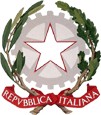 I.C. D. MATTEUCCI FAENZA CENTROVia Martiri Ungheresi 7 - Faenza - 48018 0546 21277raic82200c@istruzione.it- raic82200c@pec.istruzione.itC.F.: 81002000396 – COD. UNIVOCO: UF755BLuogo e dataFirma del Partecipante_______________, __________________________________________